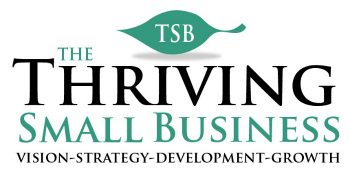 Example Employee Note Taking Log:Note:  This document is meant to serve as an example form and should not be construed as a legal document.  Please contact a legal professional for legal language for your specific organization.Example Note Taking LogExample Note Taking LogExample Note Taking LogExample Note Taking LogExample Note Taking LogExample Note Taking LogEmployee NameDateTimeIncident DescriptionPersons InvolvedAction TakenMaggie JonesJan 311:00 amMaggie did a great job of proactively preparing for the staff meeting presentation.Maggie JonesStopped by Maggie’s desk and thanked her for taking care of the presentation.Feb 99:00 amMaggie arrived 45 minutes late for work.MaggieStopped by Maggie’s desk and reminded her of tardy policy.  April 61:00 pmNoticed that the quarterly board report had three typos.MaggiePointed out typos and coached Maggie on proofing techniques.June 126:00 pmMaggie stayed late without being asked to finish report for John.MaggieThanked Maggie for going above and beyond to finish the report.